Рекомендации 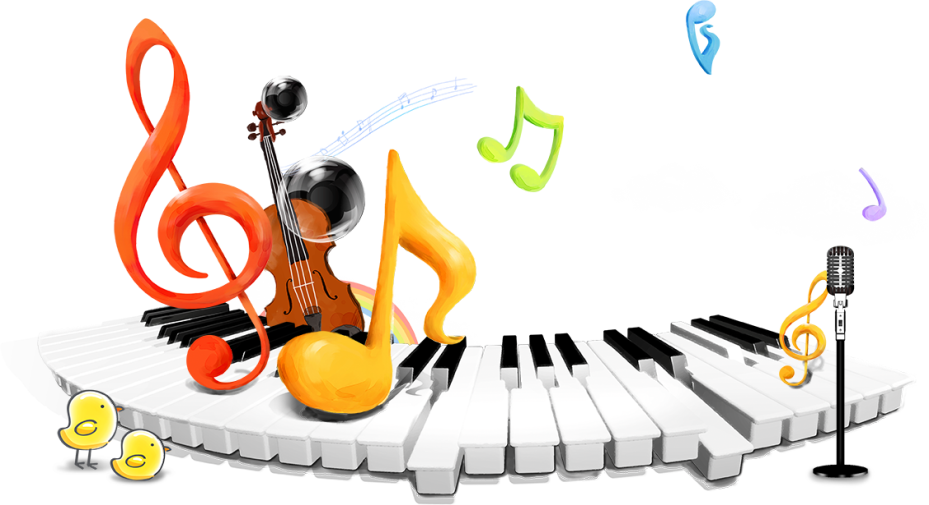 родителям по музыкальному воспитанию детей старшего дошкольного возраста (5-7 лет)Природа щедро наградила человека, она дала ему все для того, чтобы видеть, ощущать, чувствовать окружающий мир, она позволила слышать ему все многообразие существующих вокруг звуков красок. Прислушиваясь к собственному голосу, голосам птиц и животных, люди учились различать интонацию, высоту, длительность. Из необходимости и умения слушать и слышать рождалась музыкальность - одно из свойств данное природой человеку. Большое развитие имеет музыкальное развитие ребенка в семье. Музыкальность - это комплекс способностей, позволяющий человеку активно проявлять себя в различных видах музыкальной деятельности.Слушание музыкиОтношение родителей к музыке передается ребенку. Если взрослые заинтересованно слушают произведения вместе с ним и высказывают своё отношение, объясняют свои ощущения, то малыш духовно обогащается, формируется его вкус, привязанности. И наоборот, равнодушие родителей к музыке, и увлечение только «легкой» музыкой препятствует разностороннему развитию ребенка, обедняет его кругозор.Музыкально-эстетическое воспитание детей должно быть построено на музыке добра и гармонии, на лучших образцах русской, классической музыки, на наших прекрасных песнях, созданных отечественными композиторами, способных возвышать сердца и души детей и взрослых.Ставьте кассеты или диски с записью песен, отрывками из произведений классической музыки. Во время прослушивания произведения проявите свою заинтересованность. Не ограничивайте музыкой какого-то одного направления.Иногда специально включайте музыку фоном, не привлекая особенно внимание ребенка. Позвольте ему самостоятельно выбрать музыку для прослушивания из Вашей детской музыкальной коллекции.ПениеПойте с ребенком простые и понятные по содержанию детские песни. Имейте дома диски с записями детских песен и музыкальных фильмов для детей. Следите за тем, чтобы ребенок не кричал на улице в сырую холодную погоду, не напрягал голосовой аппарат. В дошкольном возрасте голосовой аппарат еще не сформирован и подвержен влиянию отрицательных факторов внешней среды.Музыкальное творчествоВ возрасте 5-6 лет ребенок может воспроизводить на несложных ударных и звуковысотных музыкальных инструментах аккомпанемент для песен и танцев. Слышит и воспроизводит простые ритмические рисунки. Импровизирует, используя навыки игры на инструментах. Позвольте ребенку проявлять творческие способности и музицировать домаМузыкальные движения. Танцы.К 5-6 году жизни ребенок осваивает много плясовых движений:умеет не просто хлопать в ладоши или по коленям и умеет стучать каблучком; поочередно выставлять вперед, то правую, то левую ногу; кружиться на носочках,умеет выполнять более сложные танцевальные движения - «ковырялочка», «боковой галоп», выразительно и ритмично исполняет танцы, движения с предметами, инсценировать самостоятельно игровые песни.Не надо предлагать ребенку плясать под музыку, не предназначенную для плясок. Нельзя, чтобы музыка звучала громко. Весело, живо - но не громко. Чем активнее общение ребенка с музыкой, тем музыкальней он становится, чем музыкальней он становится, тем радостнее и желаннее новые встречи с музыкой.